Пояснительная запискаТема проекта  - «Фрисбифилд», освещает тему однообразности уроков физкультуры и тему создания новой игры. Руководитель проекта: Шевченко-Павловский Арсентий, 7 «А» класс.Участник проекта:Будаев Геннадий, 7 «А» класс. Консультант проекта: Сорокин Евгений Дмитриевич.Регламент проведения игр по фризбифилду (правила игры). В нем мы отразили – название, все положения и правила. Предназначение продукта:  продукт предназначен для проведения игр по данному виду спорту. Использование в дальнейшем возможно не только в рамках школы. План проведения уроков по физкультуре с применением данной игры. В нем мы составили полноценный план урока по физкульутре, который будет применён на уроке физкультуры 14 декабря 2017 года. Члены проектной группы сами написали план урока, пользуясь шаблоном урока (ссылка на шаблон есть на странице проекта на сайте Школы 1505 «Преображенская» www.project.gym1505.ru). 
Предназначение продукта: использование на уроках физкультуры помимо 14 декабря 2017 и в дальнейшем, по желанию учителей физической культуры.Урок по физкультуре у учеников 7 «А» класса Школы №1505 «Преображенская» 14.12.2017. Во время проведения урока по физической культуре среди учеников 7 «А» класса мы не смогли применить на практике план урока по физкультуре, так как учитель физкультуры и наш консультант Евгений Дмитриевич Сорокин счёл фризби травмоопасным игровым снарядом и заменил фрисби на резиновый мяч. 
Также, в дополнение к продуктам, проектная группа сделала видеоролик, в котором объяснила основы Фрисбифилда.
Предназначение продукта: Предназачением являлось познакомить учеников с новой игрой, которая хорошо развивает координацию, выносливость и реакцию у детей, но по вышеуказанным причинам мы этого сделать не смогли.(ФОТОГРАФИИ С УРОКА 14 декабря 2017 года)Критерии оценивания:
Наш проект можно оценить так:
5 баллов – все продукты выполнены и в должной мере применены
4 балла – выполнены не все продукты, (а именно 2 из 3х), но те что выполнены, были применены должным образом
3 балла – выполнены не все продукты, (а именно 1 из 3х), либо сделанные продукты не были должным образом применены
2 балла – не выполнен ни один критерий оценивания.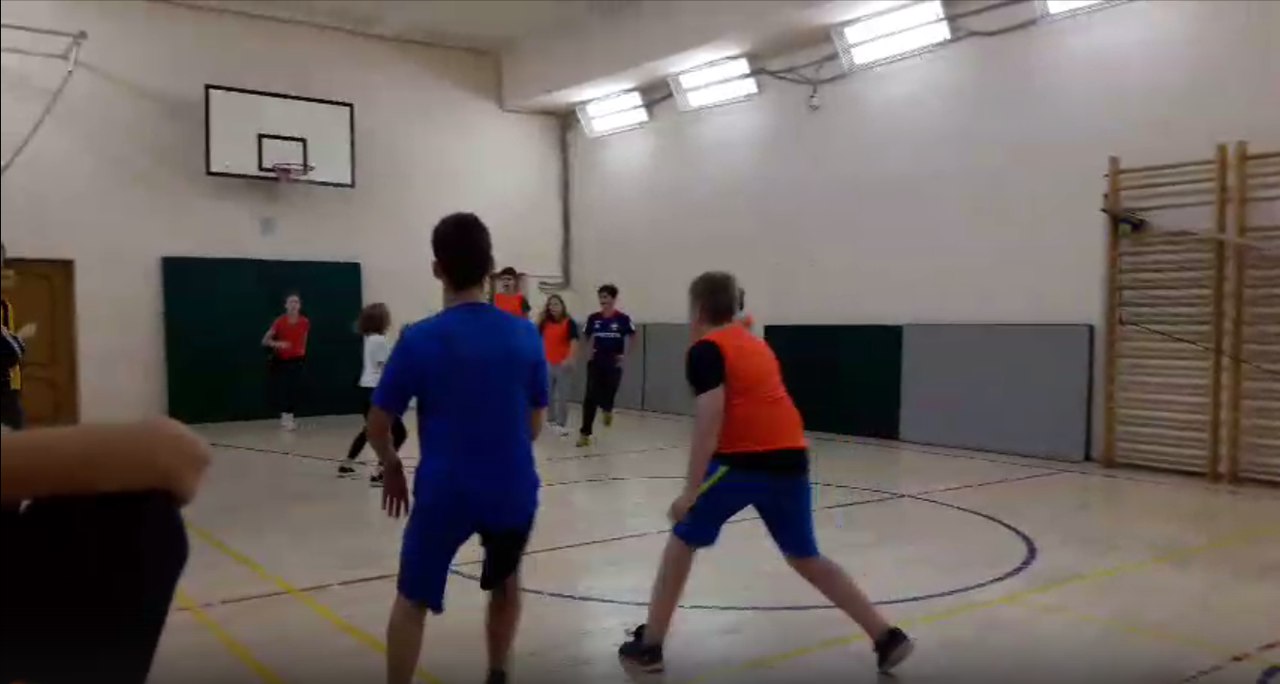 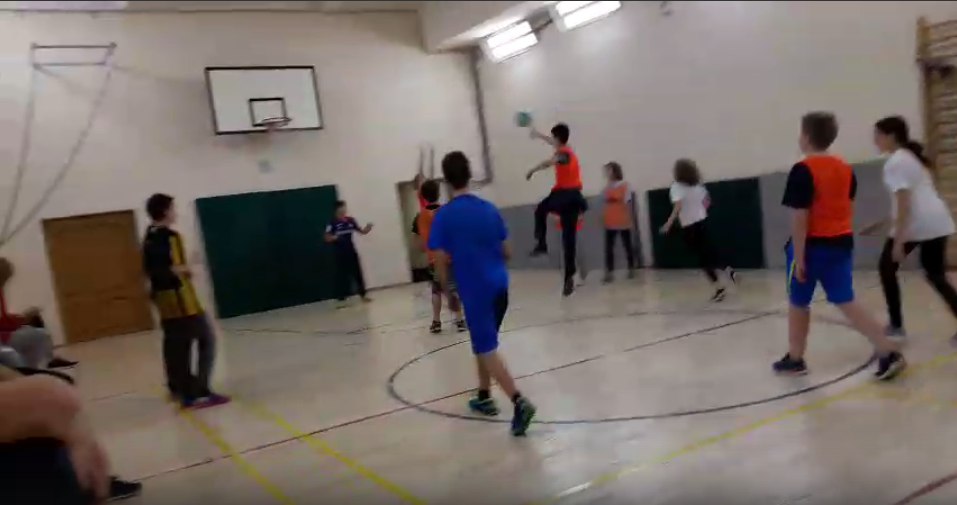 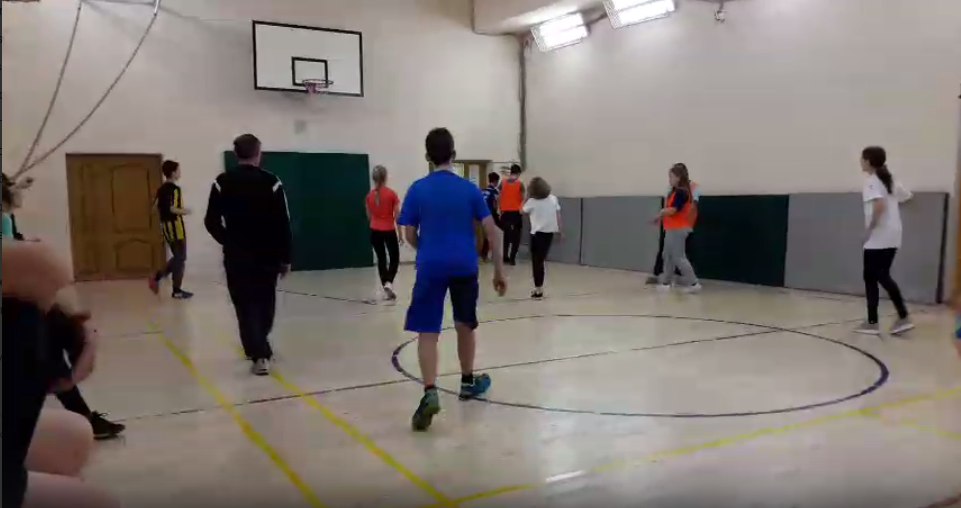 